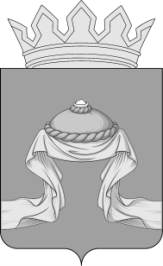 Администрация Назаровского районаКрасноярского краяПОСТАНОВЛЕНИЕ«24» 07  2020                                  г. Назарово                                           №237-пО внесении изменений в постановление администрации Назаровского района от 29.10.2013 № 581-п «Об утверждении муниципальной программы Назаровского района «Развитие культуры»В соответствии со статьей 179 Бюджетного кодекса Российской Федерации, на основании постановления администрации Назаровского района от 06.09.2013 № 449-п «Об утверждении Порядка принятия решений о разработке муниципальных программ Назаровского района, их формировании и реализации», руководствуясь Уставом муниципального образования Назаровский муниципальный район Красноярского края, ПОСТАНОВЛЯЮ:1. Внести в постановление администрации Назаровского района                     от 29.10.2013 № 581-п «Об утверждении муниципальной программы Назаровского района «Развитие культуры»  следующие изменения:1.1. В муниципальной программе Назаровского района «Развитие культуры»:1.1.1. Строку 10 раздела 1 «Паспорт муниципальной программы Назаровского района «Развитие культуры» изложить в следующей редакции:1.1.2. Раздел 9 «Информация о ресурсном обеспечении и прогнозной оценке расходов на реализацию целей муниципальной Программы» изложить в следующей редакции:«9. Информация о ресурсном обеспечении и прогнозной оценке расходов на реализацию целей Программы.Общий объем финансирования на реализацию муниципальной программы за счет средств бюджетов всех уровней, по прогнозным данным, за период с 2014 по 2022 годов, составит 813 027,4 тыс. рублей, в том числе:2014 год – 27 207,1 тыс. руб., в том числе:федеральный бюджет – 100,0 тыс. руб.;краевой бюджет – 743,7 тыс. руб.районный бюджет – 26 363,4 тыс. руб.2015 год – 35 510,5 тыс. руб., в том числе:федеральный бюджет – 77,6 тыс. руб.;краевой бюджет –  1 598,8 тыс. руб.;районный бюджет – 33 834,1 тыс. руб.2016 год – 36 918,9 тыс. руб., в том числе:федеральный бюджет – 211,5 тыс. руб.;краевой бюджет – 762,4 тыс. руб.;районный бюджет – 35 945,0 тыс. руб.; 2017 год – 60 060,7 тыс. руб., в том числе:федеральный бюджет – 210,2 тыс. руб.;краевой бюджет – 1 9896,8 тыс. руб.;районный бюджет – 39 953,7 тыс. руб.2018 год – 112 194,6 тыс. руб., в том числе:федеральный бюджет – 52,6 тыс. руб.;краевой бюджет – 31 824,9 тыс. руб.;районный бюджет – 80 317,1 тыс. руб.2019 год –  115 779,5 тыс. руб., в том числе:федеральный бюджет – 349,6 тыс. руб.;краевой бюджет –  32 257,4 тыс. руб.;районный бюджет –  83 172,5 тыс. руб.2020 год – 153 345,9 тыс. руб., в том числе:федеральный бюджет – 634,5 тыс. руб.;          краевой бюджет – 9 492,6 тыс. руб.;	районный бюджет – 143 218,8 тыс. руб.2021 год – 135 602,5 тыс. руб., в том числе:федеральный бюджет – 84,0 тыс. руб.;краевой бюджет – 628,4 тыс. руб.;	районный бюджет – 134 890,1 тыс. руб.2022 год – 136 407,7 тыс. руб., в том числе:федеральный бюджет – 317,2 тыс. руб.;краевой бюджет – 809,3 тыс. руб.;		районный бюджет – 135 281,2 тыс. руб.Ресурсное обеспечение и прогнозная оценка расходов на реализацию целей муниципальной программы с учетом источников финансирования, в том числе по уровням бюджетной системы, в разрезе мероприятий приведены в приложении № 5 к Программе.»;	1.1.3. В приложении № 1 к муниципальной программе Назаровского района «Развитие культуры»:	- строку 7 Паспорта Подпрограммы «Сохранение культурного наследия» изложить в следующей редакции:	- второй абзац пункта 2.7. «Обоснование финансовых, материальных и трудовых затрат (ресурсное обеспечение подпрограммы) с указанием источников финансирования» раздела 2 изложить в следующей редакции: «Общий объем на реализацию подпрограммы составляет – 3 189,8 тыс. руб. в том числе:2019 год –  687,7 тыс. руб., в том числе:федеральный бюджет – 124,3 тыс. руб.;краевой бюджет – 450,7 тыс. руб.;районный бюджет – 112,7 тыс. руб.2020 год –  700,3 тыс. руб., в том числе:федеральный бюджет – 0,0 тыс. руб.;краевой бюджет – 562,6 тыс. руб.;          районный бюджет – 166,2 тыс. руб.          2021 год – 784,3  тыс. руб., в том числе:          федеральный бюджет – 84,0 тыс. руб.;          краевой бюджет – 534,1 тыс. руб.;          районный бюджет – 166, 2 тыс. руб.          2022 год – 1 017,5 тыс. руб., в том числе:          федеральный бюджет – 317,2 тыс. руб.;          краевой бюджет – 534,1 тыс. руб.;          районный бюджет –  166,2 тыс. руб.»;	- приложение № 2 к подпрограмме «Сохранение культурного наследия», реализуемой в рамках муниципальной программы Назаровского района «Развитие культуры» изложить в новой редакции согласно приложению 1 к настоящему постановлению; 1.1.4. В приложении № 3 к муниципальной программе Назаровского района «Развитие культуры»:- строку 7 Паспорта Подпрограммы «Обеспечение условий реализации программы и прочие мероприятия» изложить в следующей редакции:	- второй абзац пункта 2.7. «Обоснование финансовых, материальных и трудовых затрат (ресурсное обеспечение подпрограммы) с указанием источников финансирования» раздела 2 изложить в следующей редакции: «Общий объем финансирования составляет – 533747,3 тыс. руб., в том числе:	2019 год – 113 693,3 тыс. руб., в том числе:федеральный бюджет – 321,5 тыс. руб.;краевой бюджет – 31 806,7 тыс. руб.;районный бюджет – 81565,1 тыс. руб.2020 год – 151 545,6 тыс. руб., в том числе:федеральный бюджет – 634,5 тыс. руб.;краевой бюджет – 8 958,5 тыс. руб.;районный бюджет – 141 952,6 тыс. руб. 2021 год – 133 968,2 тыс. руб., в том числе:федеральный бюджет – 0,0 тыс. руб.;краевой бюджет – 94,3 тыс. руб.;районный бюджет – 133 873,9 тыс. руб.2022 год – 134 540,2 тыс. руб., в том числе:федеральный бюджет – 0,0 тыс. руб.;краевой бюджет – 275,2 тыс. руб.;	районный бюджет – 134 265,0 тыс. руб.»;	- приложение № 2 к подпрограмме «Обеспечение условий реализации программы и прочие мероприятия» муниципальной программы Назаровского района «Развитие культуры» изложить в новой редакции согласно приложению 3 к настоящему постановлению;1.1.6. Приложение № 4 к муниципальной программе Назаровского района «Развитие культуры» изложить в новой редакции согласно приложению 4 к настоящему постановлению;1.1.7. Приложение № 5 к муниципальной программе Назаровского района «Развитие культуры» изложить в новой редакции согласно приложению 5 к настоящему постановлению.2. Признать утратившими силу:- подпункты 1.1.1., 1.1.2, 1.1.3., 1.1.5., 1.1.6., 1.1.7. пункта 1 постановления администрации Назаровского района от 23.04.2020 № 140-п «О внесении изменений в постановление администрации Назаровского района от 29.10.2013 № 581-п «Об утверждении муниципальной программы Назаровского района «Развитие культуры».3. Отделу организационной работы и документационного обеспечения администрации Назаровского района (Любавина) разместить постановление на официальном сайте муниципального образования Назаровский район Красноярского края в информационно-телекоммуникационной сети «Интернет».	4. Контроль за выполнением постановления возложить на заместителя главы района по социальным вопросам (Дедюхина).	5. Постановление вступает в силу в день, следующий за днем его официального опубликования в газете «Советское Причулымье».Глава района			                                                      Г.В. Ампилогова«Информация по ресурсному обеспечению муниципальной программы, в том числе в разбивке по источникам финансирования по годам реализации программыОбщий объем финансирования программы – 813 027,4 тыс. руб., в том числе по годам;2014 год – 27 207,1 тыс. руб., в том числе:федеральный бюджет – 100,0 тыс. руб.;краевой бюджет – 743,7 тыс. руб.;районный бюджет – 26 363,4 тыс. руб.2015 год – 35 510,5 тыс. руб., в том числе:федеральный бюджет – 77,6 тыс. руб.;краевой бюджет –  1 598,8 тыс. руб.;районный бюджет – 33 834,1 тыс. руб.2016 год – 36 918,9 тыс. руб., в том числе:федеральный бюджет – 211,5 тыс. руб.;краевой бюджет – 762,4 тыс. руб.;районный бюджет – 35 945,0 тыс. руб.; 2017 год – 60 060,7 тыс. руб., в том числе:федеральный бюджет – 210,2 тыс. руб.;краевой бюджет – 19 896,8 тыс. руб.;районный бюджет – 39 953,7 тыс. руб.2018 год – 112 194,6 тыс. руб., в том числе:федеральный бюджет – 52,6 тыс. руб.;краевой бюджет – 31 824,9 тыс. руб.;районный бюджет – 80 317,1 тыс. руб.2019 год – 115 779,5 тыс. руб., в том числе:федеральный бюджет – 349,6 тыс. руб.;краевой бюджет – 2 257,4 тыс. руб.;районный бюджет – 83 172,5 тыс. руб.2020 год – 153 345,9 тыс. руб., в том числе:федеральный бюджет – 634,5 тыс. руб.;краевой бюджет – 9492,6 тыс. руб.;	районный бюджет – 143218,8 тыс. руб.2021 год – 135 602,5 тыс. руб., в том числе:федеральный бюджет – 84,0 тыс. руб.;краевой бюджет – 628,4 тыс. руб.;	районный бюджет – 134890,1 тыс. руб.2022 год – 136 407,7 тыс. руб., в том числе:федеральный бюджет – 317,2 тыс. руб.;краевой бюджет – 809,3 тыс. руб.;	районный бюджет – 135281,2 тыс. руб.»;«Объемы и источники финансирования подпрограммы общий объем финансирования составляет –   3 189,8 тыс. руб., в том числе по годам: 2019 год – 687,7 тыс. руб., в том числе:федеральный бюджет – 124,3 тыс. руб.;краевой бюджет – 450,7 тыс. руб.;районный бюджет – 112,7 тыс. руб.2020 год – 700,3 тыс. руб., в том числе:федеральный бюджет – 0,0 тыс. руб.;краевой бюджет – 534,1 тыс. руб.;районный бюджет – 166,2 тыс. руб.2021 год – 784,3 тыс. руб., в том числе:федеральный бюджет – 84,0 тыс. руб.;краевой бюджет – 534,1 тыс. руб.;районный бюджет – 166,2 тыс. руб.2022 год – 1 017,5 тыс. руб., в том числе:федеральный бюджет – 317,2 тыс. руб.;краевой бюджет – 534,1 тыс. руб.;районный бюджет – 166,2 тыс. руб.»;«Объемы и источники финансирования подпрограммы общий объем финансирования составляет –     533 747,3 тыс. руб., в том числе по годам: 2019 год – 113 693,3 тыс. руб., в том числе:федеральный бюджет – 321,5 тыс. руб.;краевой бюджет – 31 806,7 тыс. руб.;районный бюджет – 81 565,1 тыс. руб. 2020 год – 151 545,6 тыс. руб., в том числе:федеральный бюджет – 634,5 тыс. руб.;краевой бюджет – 8 958,5 тыс. руб.;районный бюджет – 141 952,6 тыс. руб. 2021 год – 133 968,2 тыс. руб., в том числе:федеральный бюджет – 0,0 тыс. руб.;краевой бюджет – 94,3 тыс. руб.;районный бюджет – 133 873,9 тыс. руб.2022 год – 134 540,2 тыс. руб., в том числе:федеральный бюджет – 0,0 тыс. руб.;краевой бюджет – 275,2 тыс. руб.;	районный бюджет – 134 265,0 тыс. руб.»;